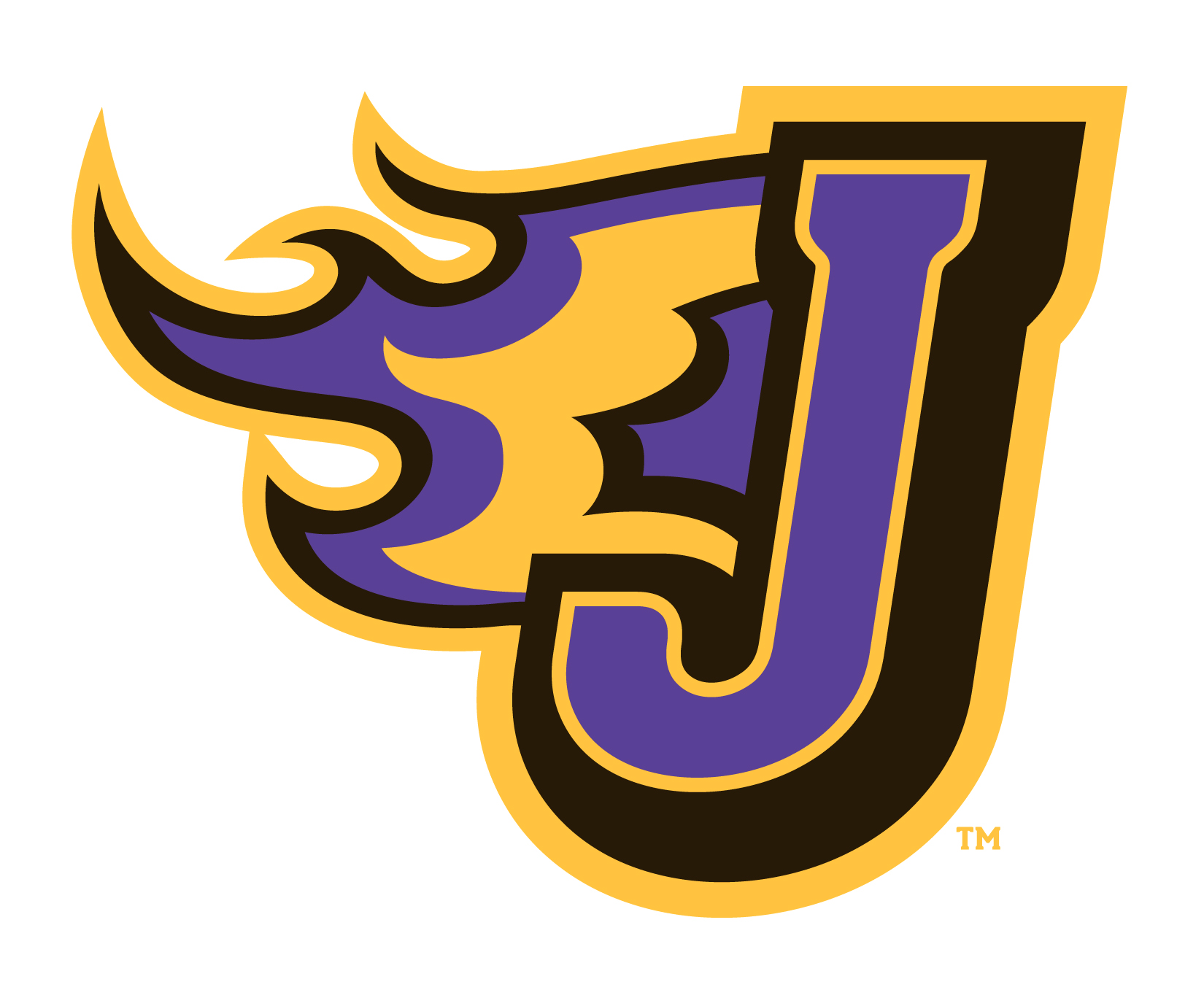 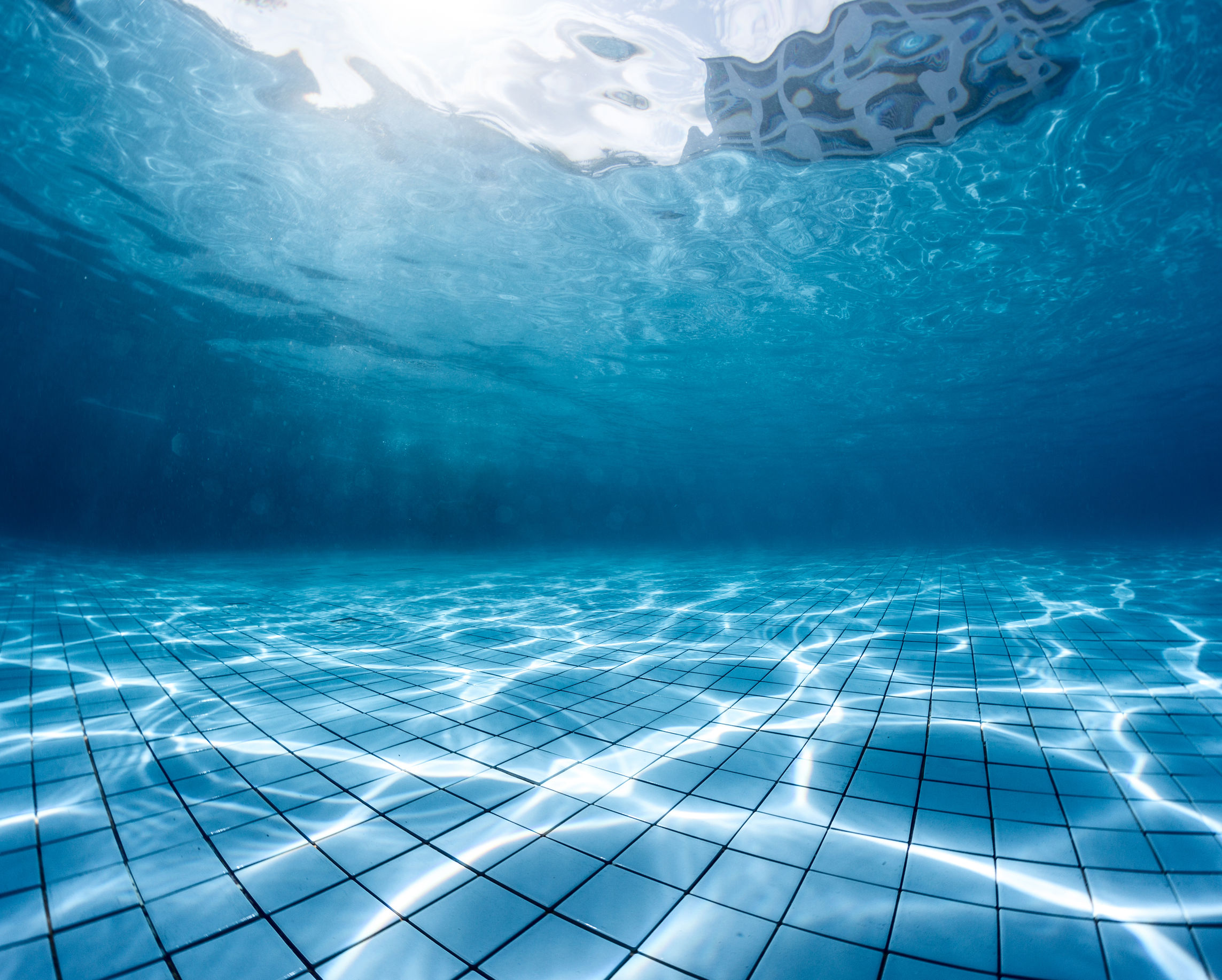 SundayMondayTuesdayWednesdayThursdayFridaySaturday1234A=Age GroupC=ChallengeS= SelectBlack font=All teams*optional/subject to cancel due to meetAll practices except weekends need dryland clothesFitter and Faster swim camp @10 am567891011Fitter and Faster swim camp @10 amPOOL CLOSEDLabor DayPOOL CLOSED  High School Swim MeetGO DRAGONS!C: 6:00-7:30 pmS:7:00- 9:00 pmA: 6:00-7:30 pmS:7:00- 9:00 pmC: 6:00-7:30 pmS:7:00- 9:00pmExpectations due*B: 10-12 pm12131415161718C: 6:00-7:30 pmS:7:00- 9:00 pmA: 6:00-7:30 pmS:7:00- 9:00 pmC: 6:00-7:30 pmS:7:00- 9:00 pmTeam Pics @5:45pA: 6:00-7:30 pmS:7:00- 9:00 pmHomecoming ParadeC: 6:00-7:30 pmS:7:00- 9:00pm*B: 10-12 pm19202122232425C: 6:00-7:30 pmS:7:00- 9:00 pmA: 6:00-7:30 pmS:7:00- 9:00 pmC: 6:00-7:30 pmS:7:00- 9:00 pmA: 6:00-7:30 pmS:7:00- 9:00 pmC: 6:00-7:30 pmS:7:00- 9:00pmMeals from the Heartland 9-11 am2627282930C: 6:00-7:30 pmS:7:00- 9:00 pmPOOL CLOSED  High School Swim MeetGO DRAGONS!C: 6:00-7:30 pmS:7:00- 9:00 pmA: 6:00-7:30 pmS:7:00- 9:00 pm